Real-Time Hydrometric Data Graph for LITTLE SACKVILLE RIVER AT MIDDLE SACKVILLE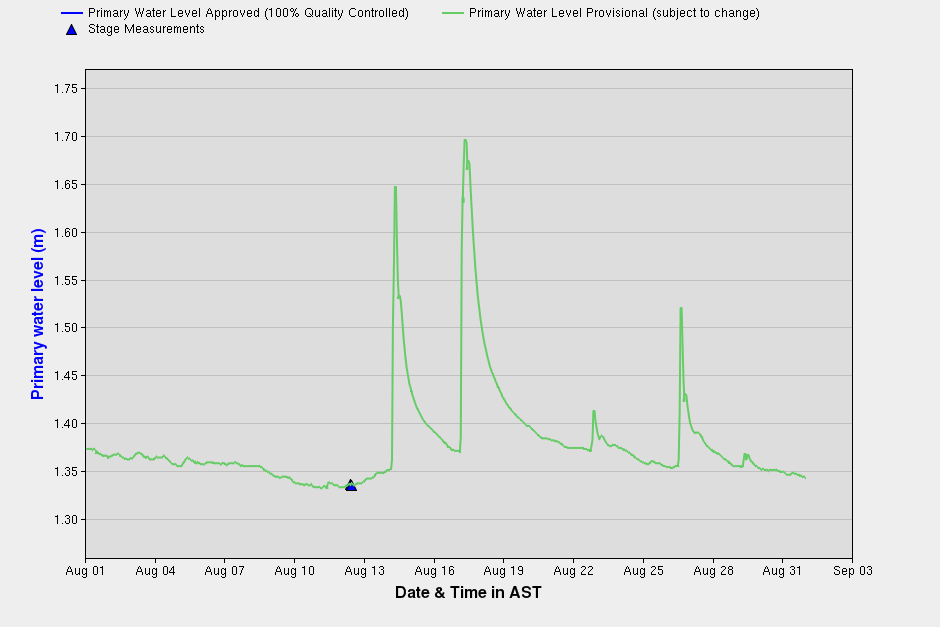 